				                                   Warszawa, 13 stycznia 2022 r.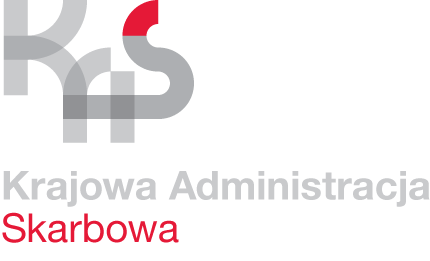 Zasady przeprowadzania i oceny testu sprawności fizycznej kandydatów do służby w Służbie Celno-SkarbowejWarunki przeprowadzania testu sprawności fizycznejTest sprawności fizycznej przeprowadzają osoby wyznaczone przez kierownika jednostki organizacyjnej, których wiedza i doświadczenie zawodowe dają rękojmię prawidłowego przeprowadzenia testu, pod nadzorem min. jednego instruktora taktyki i technik interwencji.Przed przystąpieniem do testu kandydat zobowiązany jest do przedstawienia dokumentu tożsamości oraz zaświadczenia lekarskiego dopuszczającego go do wykonywania ćwiczeń fizycznych, wystawionego nie wcześniej niż 30 dni przed dniem przystąpienia do testu sprawności fizycznej. Brak któregokolwiek z ww. dokumentów skutkuje wykluczeniem kandydata z testu. Test sprawności fizycznej przeprowadzany jest w hali sportowej/ sali gimnastycznej, na stadionie/ boisku, pod nadzorem medycznym [w obecności lekarza, ratownika medycznego lub ratownika z certyfikatem Kwalifikowanej Pierwszej Pomocy (KPP)]. Ostateczną decyzję 
w tym zakresie podejmuje kierownik jednostki organizacyjnej, do której prowadzone jest postępowanie.Test sprawności fizycznej wykonuje się w stroju i obuwiu sportowym.Test uwzględnia rodzaje ćwiczeń, normy i wymogi ich spełnienia, z podziałem na grupy wiekowe i płeć. O kwalifikacji do jednej z grup wiekowych decyduje rok urodzenia, bez uwzględnienia dni i miesięcy.Przed rozpoczęciem poszczególnych ćwiczeń instruktor przeprowadzający test demonstruje prawidłowe wykonanie ćwiczenia. Do każdego z ćwiczeń kandydat może podejść tylko raz.Wykonywanie ćwiczeń niezgodnie z wymogami, rażące zakłócanie porządku lub przebiegu testu oraz niepodporządkowanie się poleceniom instruktora wyklucza kandydata z testu. Kolejność wykonywania ćwiczeń określa tabela norm sprawnościowych kandydatów do służby  w Służbie Celno-Skarbowej. Kolejność, w jakiej kandydaci przystępują do ćwiczeń, ustala zespół przeprowadzający test sprawności fizycznej, osobno dla grupy kobiet i dla grupy mężczyzn.Wynik testu sprawności fizycznej ocenia się przyznając punkty zgodnie z normami zawartymi 
w tabelach norm sprawnościowych kandydatów do służby w Służbie Celno-Skarbowej, na karcie sprawności fizycznej, stanowiącej załącznik nr 1 do wskazanych zasad.Rozpoczęcie testu sprawności fizycznej poprzedza kilkuminutowa rozgrzewka, którą kandydat przeprowadza pod kierunkiem instruktora lub indywidualnie.Informacje o teścieZakres testu sprawności fizycznej oraz sposób oceny jego wyników stanowi załącznik nr 2 do Rozporządzenia Ministra Finansów, Funduszy i Polityki Regionalnej z 28 września 2021 r. 
w sprawie postępowania kwalifikacyjnego do służby w Służby Celno-Skarbowej (Dz.U. 2021, poz. 1943).Przechowywanie kart sprawności fizycznej oraz zaświadczeń lekarskichKarty sprawności fizycznej oraz zaświadczenia lekarskie składane przez kandydatów przechowywane są przez okres 3 m-cy od dnia zatwierdzenia listy kandydatów, przez Kierownika jednostki organizacyjnej, do której prowadzone było postępowanie.Załącznik nr 1nr ewidencyjny …………….…………………………….            pieczęć jednostki            …………….…………………………….        										                         dataKARTA SPRAWNOŚCI FIZYCZNEJ 
KANDYDATA DO SŁUŻBY W SŁUŻBIE CELNO-SKARBOWEJNazwisko i imię: 	…………………………………………………….……………………..Rok urodzenia: 	………………………………Grupa wiekowa:	..…. do 30 lat	          30-40 lat           powyżej 40 latLp.Nazwa ćwiczeniaUzyskany wynikLiczba uzyskanychpunktówŁącznaliczbapunktówPodpis prowadzącego/ oceniającegoPodpis kandydata 1Uginanie ramion 
w podporze 
leżąc przodem (kobiety – kolana oparte o podłoże) 2 Skłony tułowia 
w przód 
z leżenia tyłem 
w ciągu 30 sek.  3Bieg na:1000m - mężczyźni 600m - kobiety